Р О С С И Й С К А Я   Ф Е Д Е Р А Ц И Я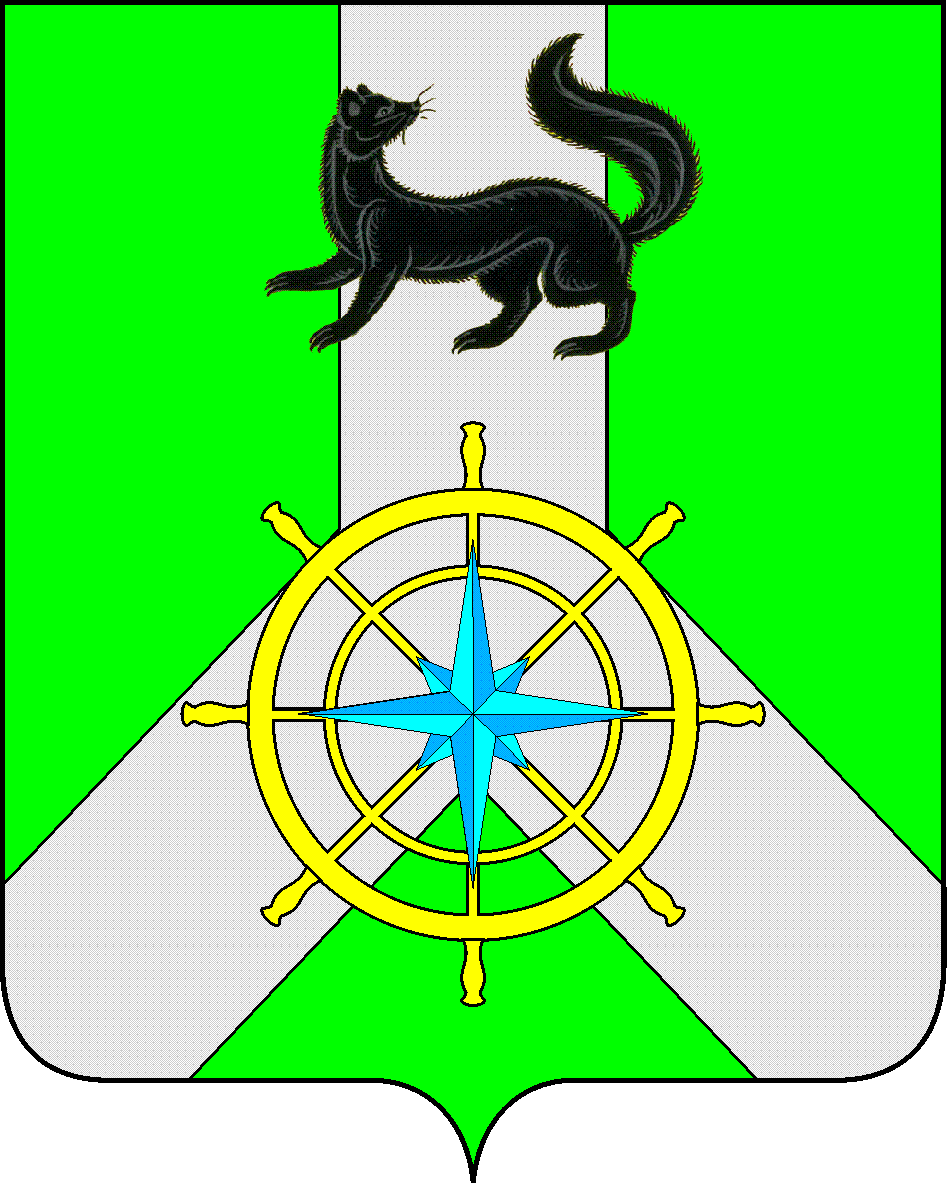 И Р К У Т С К А Я   О Б Л А С Т ЬК И Р Е Н С К И Й   М У Н И Ц И П А Л Ь Н Ы Й   Р А Й О НА Д М И Н И С Т Р А Ц И Я П О С Т А Н О В Л Е Н И ЕОб изменении существенных условий контрактаВ соответствии с частью 65.1 статьи 112 Федерального закона от 05.04.2013 г. № 44-ФЗ «О контрактной системе в сфере закупок товаров, работ, услуг для обеспечения государственных и муниципальных нужд», руководствуясь Федеральным законом от 06.10.2003 г. № 131-ФЗ «Об общих принципах организации местного самоуправления в РФ», статьями 39, 55 Устава муниципального образования Киренский район, администрация Киренского муниципального районапостановляЕТ:1. Принять решение об изменении существенных условий муниципального контракта от 09.10.2023 № 2-ЭА/23 на выполнение работ по благоустройству территории МКОУ «Средняя школа п. Алексеевск» (далее – Муниципальный контракт), заключенного между МКОУ «Средняя общеобразовательная школа п. Алексеевск» и ООО «АБРАМ-СТРОЙ» (ИКЗ №  233383100263738310100100270024299243) по соглашению сторон, в части продления срока выполнения работ до 01 июля 2024 года.2. Директору МКОУ «Средняя школа п. Алексеевск» заключить с ООО «АБРАМ-СТРОЙ» дополнительное соглашение к муниципальному контракту от 09.10.2023 № 2-ЭА/23 о внесении изменений в существенные условия муниципального контракта.	3.    Настоящее постановление вступает в силу со дня подписания и подлежит размещению на официальном сайте администрации Киренского муниципального района kirenskraion.mo38.ru.    Мэр района                                                                                                     К.В. Свистелинот 12 декабря 2023 г.№ 715г. Киренск